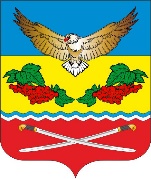                                               ЦИМЛЯНСКИЙ РАЙОН                                                          МУНИЦИПАЛЬНОЕ ОБРАЗОВАНИЕ «КАЛИНИНСКОЕ СЕЛЬСКОЕ ПОСЕЛЕНИЕ»  СОБРАНИЕ ДЕПУТАТОВКАЛИНИНСКОГО  СЕЛЬСКОГО ПОСЕЛЕНИЯРЕШЕНИЕНа основании абзаца третьего пункта 2 статьи 8 Федерального закона от № 178-ФЗ (в редакции Федерального закона от 31.07.2020 № 293-03 вступившего в силу 11.08.2020) «О приватизации государственного и муниципального имущества», руководствуясь Уставом муниципального образования «Калининское сельское поселение», Собрание депутатов Калининского сельского поселенияРЕШИЛО:1. Признать утратившим силу решение Собрания депутатов Калининского  сельского поселения № 19 от 25.10.2018 «Об утверждении  Положения о порядке планирования приватизации и принятия решения об условиях приватизации муниципального имущества муниципального образования «Калининское  сельское поселение».2.Настоящее решение вступает в силу с момента его официального опубликования.3.Контроль над исполнением решения оставляю за собой.Председатель Собрания депутатов – глава Калининского сельского поселения                               Н.Н. Капканов12.07.2021№ 113ст. КалининскаяО признании утратившим силу решения Собрания депутатов Калининского  сельского поселения № 19 от 25.10.2018 «Об утверждении  Положения о порядке планирования приватизации и принятия решения об условиях приватизации муниципального имущества муниципального образования «Калининское  сельское поселение»